2019 PRO Aquatics Conference and Trade Show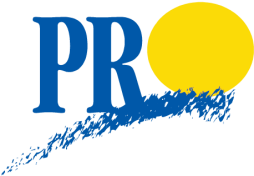 November 5 – 8, Blue Mountain Conference Centre, The Blue Mountains, ONWhy Should I Attend?Keeping your head above water in our fast-paced industry is a full time job. Don’t worry, PRO is here to help! The 2019 PRO Aquatics Conference is Canada’s largest educational and networking event specifically designed for aquatics professionals. Through educational sessions, great opportunities to network, and amazing keynote speakers, this event has something for everyone! Here’s why you should attend:Knowledge is Power – The PRO Aquatics Conference provides unparalleled opportunities for professional development. Choose from dozens of engaging learning sessions and develop your own personalized program.Superior Networking – Our schedule has you covered with multiple opportunities to network with peers and industry experts. Build new relationships and strengthen longer ones, and explore industry vendors with new and exciting products and services.Your Program Will Thank You – The PRO Aquatics Conference provides you with the latest innovative tools and techniques to enhance your programs. Leave the conference empowered to engage participants within your community and beyond.Let Your Hair Down – Relax and enjoy the exquisite Blue Mountain Conference Centre while pushing yourself to enchance your skills and reenergizing your passion.Want to Attend? Here’s How to Convince Your ManagerAttending the PRO Aquatics Conference is an investment, both in yourself and in the future of your programs. We’re all under pressure to maximize budgets and use our time wisely, so here are some tips for making a case to attend:Budget-Friendly ConferencePRO Members get the best rates!  If you are not a PRO member, consider joining as a PRO member to save up to $500 annually. For more information visit https://www.prontario.org/membership Register early for the very best rates – Our Keener rate expires on August 27 and our Early Bird rate expires on September 24Use the budget planner to outline all the costs for your employerShow the Return on InvestmentCreate an outline of the sessions you’d like to attend, including a description of how they will support your professional development and help meet the challenges in your organization and communityUse the approval letter template to send a request to your supervisor or managerOutline how your workload can be managed while you are away and review it with your supervisorShare your learningYou’ll return from the conference inspired with new ideas. Commit to a post-conference report or presentation to staff in your organization